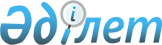 О ратификации Соглашения между Республикой Казахстан, Китайской Народной Республикой и Кыргызской Республикой о точке стыка государственных границ трех государствЗакон Республики Казахстан от 17 мая 2000 года N 50-II ЗРК



          Ратифицировать Соглашение между Республикой Казахстан, Китайской 
Народной Республикой и Кыргызской Республикой о точке стыка 
государственных границ трех государств, совершенное в Бишкеке 25 августа 
1999 года.





     Президент 
Республики Казахстан

                                Соглашение 








                между Республикой Казахстан, Китайской Народной Республикой 




                    и Кыргызской Республикой о точке стыка государственных 




                                                    границ трех государств 








          Республика Казахстан, Китайская Народная Республика и Кыргызская 
Республика, далее именуемые Договаривающимися Сторонами,




          в целях уточнения и определения местоположения точки стыка 
государственных границ трех государств,




          в соответствии со статьей 6 Соглашения между Республикой Казахстан и 
Китайской Народной Республикой о казахстанско-китайской государственной 
границе от 26 апреля 1994 года и статьей 6 Соглашения между Китайской 
Народной Республикой и Кыргызской Республикой о китайско-кыргызской 
государственной границе от 4 июля 1996 года




          согласились о нижеследующем:








                                                            Статья 1




          Точка стыка государственных границ Республики Казахстан, Китайской 
Народной Республики и Кыргызской Республики, далее именуемая точкой стыка 
государственных границ трех государств, находится на вершине пика 
Хан-Тенгри с отметкой 6995. Данная точка стыка расположена в 5592 м к югу 
от находящейся на территории Казахстана высоты с отметкой 4672, в 3387 м 
к северо-северо-западу от находящейся на территории Китая высоты с 
отметкой 5292 и в 3428 м к востоко-северо-востоку от находящейся на 
территории Кыргызстана высоты с отметкой 6411.




          Точка стыка государственных границ трех государств имеет следующие 
координаты:




                                                        о                                  о




          географические - В = 42 12' 36,4'' северной широты, L = 80 10' 31,1'' 
восточной долготы;




          прямоугольные - Х = 4675395, Y = 14431875.




          Местоположение точки стыка государственных границ трех государств 
показано красным кружком на совместно созданной карте масштаба 1:50000, 
прилагаемой к настоящему Соглашению и составляющей его неотъемлемую часть.




          Упомянутые в настоящей статье расстояния и отметки высот, а также 
географические и прямоугольные координаты точки стыка государственных 
границ трех государств определены по указанной карте.




          Координаты и отметки высот приведены в системе координат 1942 года и 
Балтийской системе высот.








                                                            Статья 2




          Договаривающиеся Стороны согласились не обозначать на местности точку 
стыка государственных границ трех государств.








                                                            Статья  3 




          Настоящее Соглашение вступает в силу с даты направления последнего 




письменного уведомления о выполнении Договаривающимися Сторонами 
внутригосударственных процедур, необходимых для его вступления в силу.
     Совершено в городе Бишкек 25 августа 1999 года в трех экземплярах, 
каждый на казахском, китайском, кыргызском и русском языках.
     В случае разногласий при толковании настоящего Соглашения 
Договаривающиеся Стороны будут исходить из текстов на русском и китайском 
языках.
     
     За Республику            За Китайскую            За Кыргызскую
       Казахстан           Народную Республику         Республику
     
     
     
     
(Специалисты:
 Цай Л.Г.
 Мартина Н.А.)          
      
      


					© 2012. РГП на ПХВ «Институт законодательства и правовой информации Республики Казахстан» Министерства юстиции Республики Казахстан
				